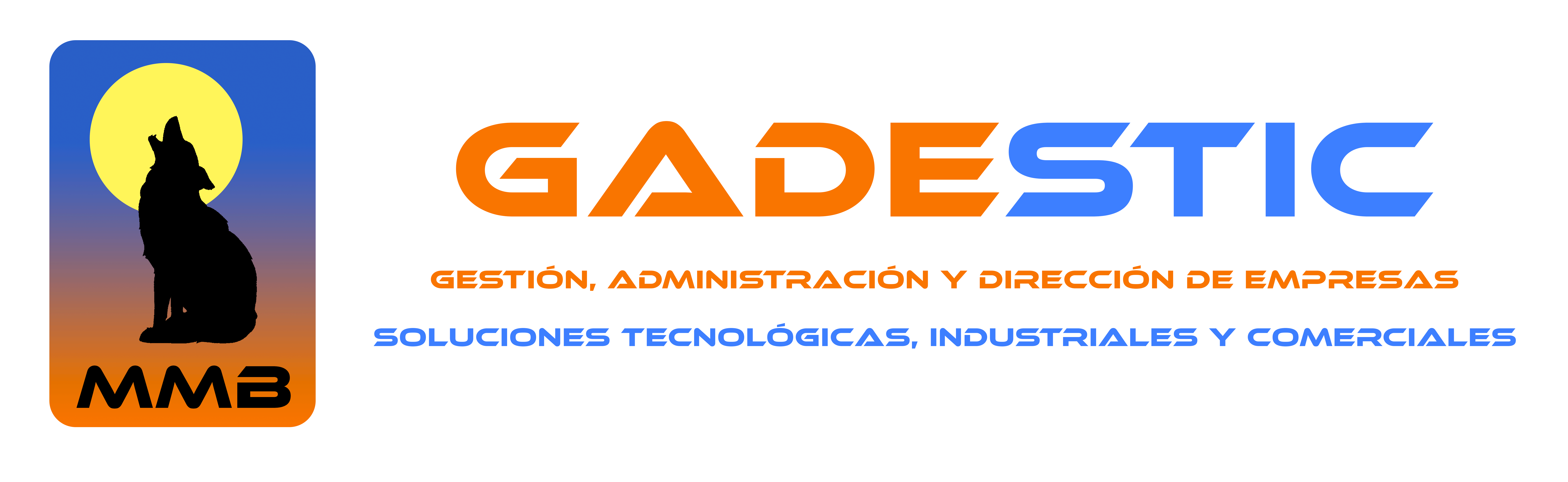 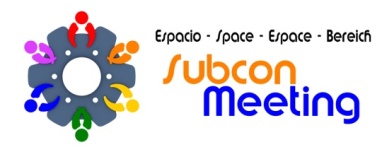 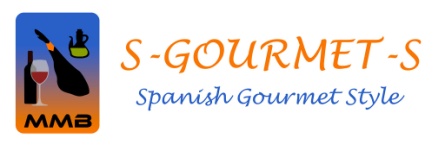 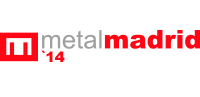 GALERÍA FOTOGRÁFICAORGANIZACIÓN: 		MMB GADESTIC, S.L. LUGAR: 			IFEMA - MADRIDFECHAS.			29-30 OCTUBRE 2014CATERING:			S-GOURMET-SPARTICIPANTES: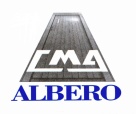 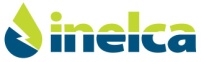 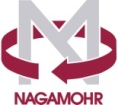 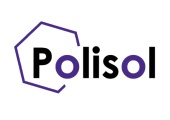 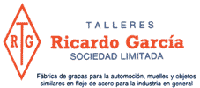 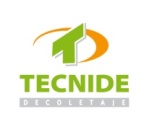 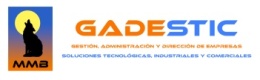 CONSTRUCCIONES MECÁNICAS ALBEROINELCANAGAMOHRPOLISOLTALLERES RICARDO GARCIA, S.L.TÉCNICA DEL DECOLETAJE, S.L.MMB GADESTIC, S.L.Madrid, 05-11-2014GALERÍA FOTOGRÁFICA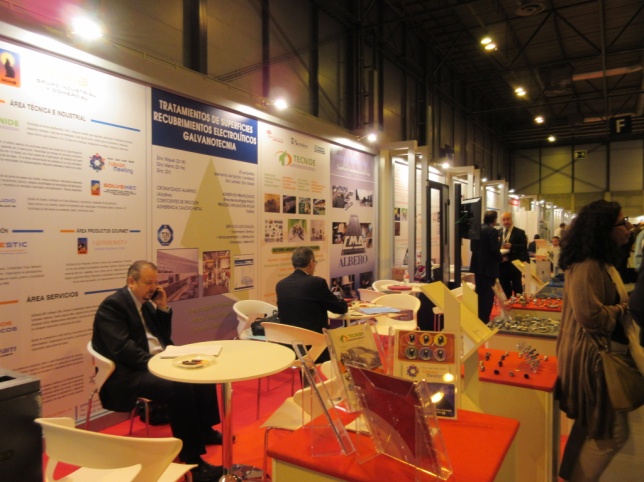 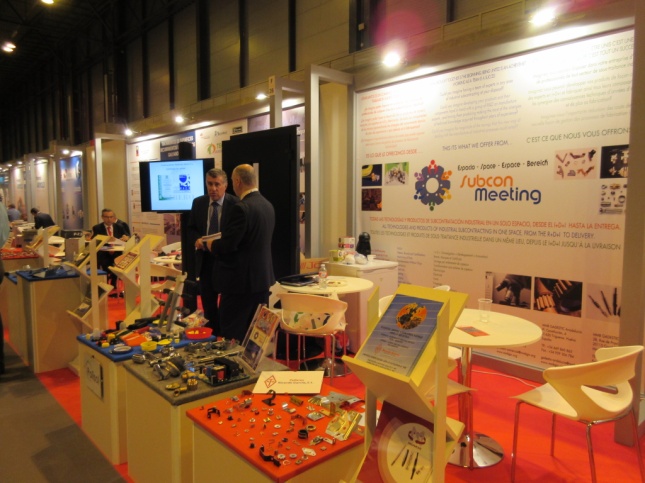 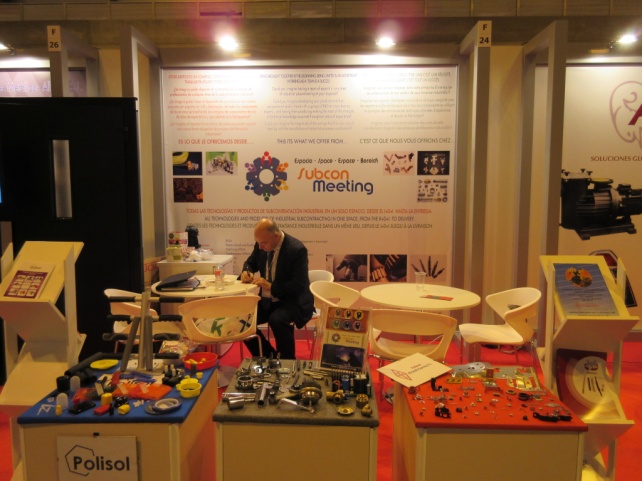 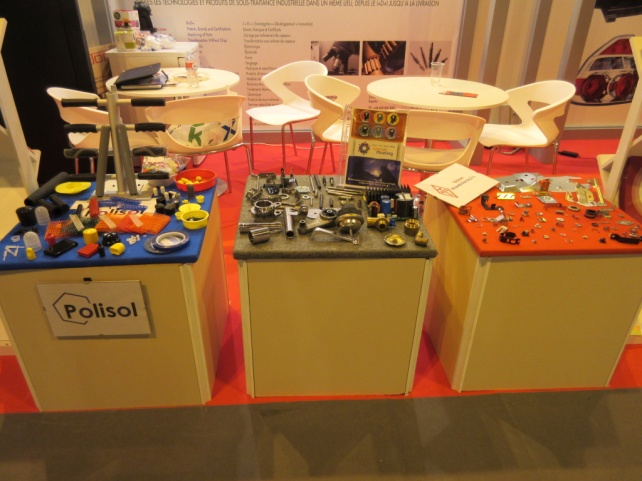 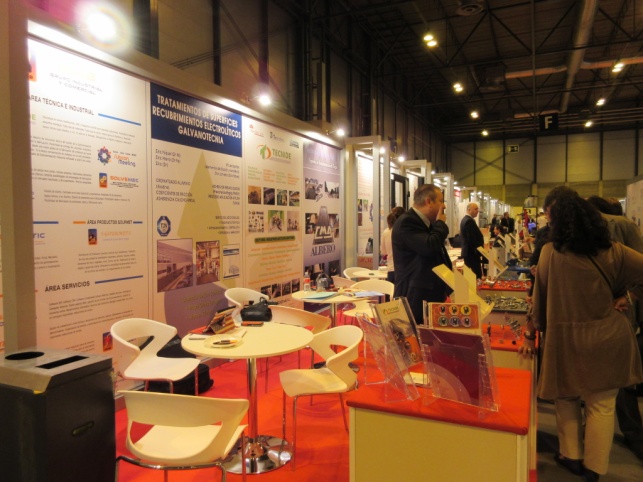 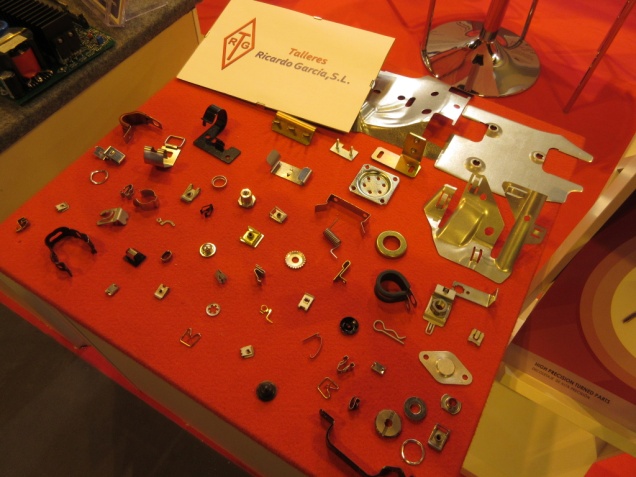 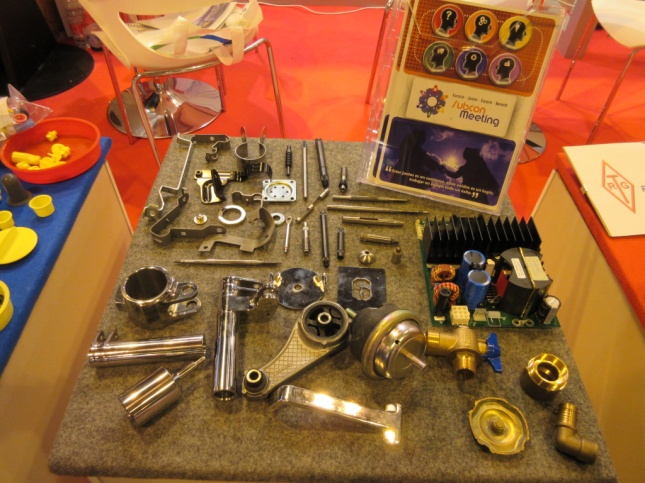 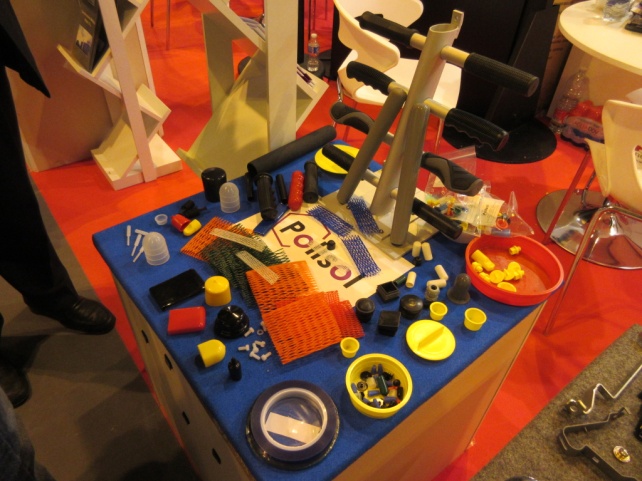 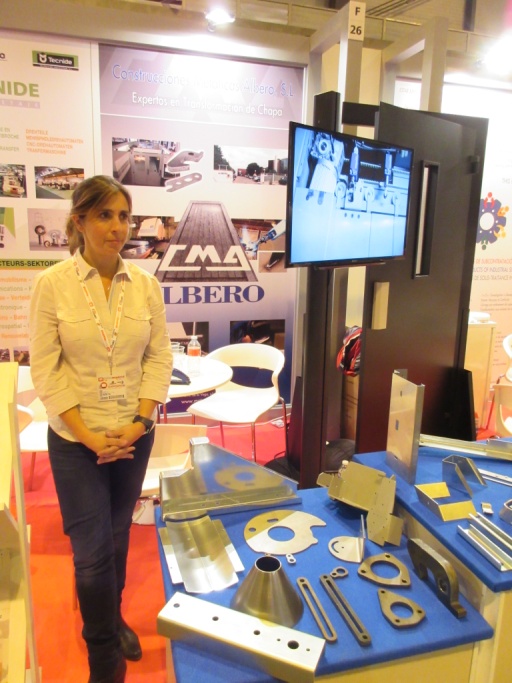 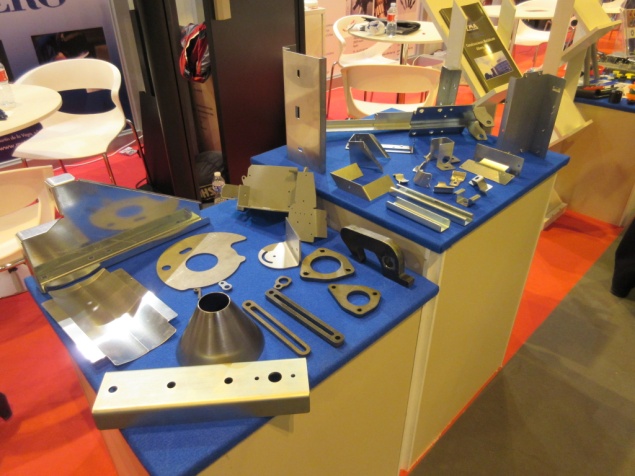 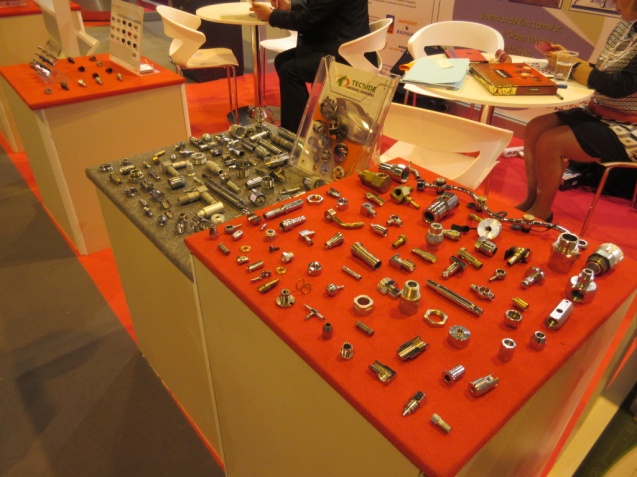 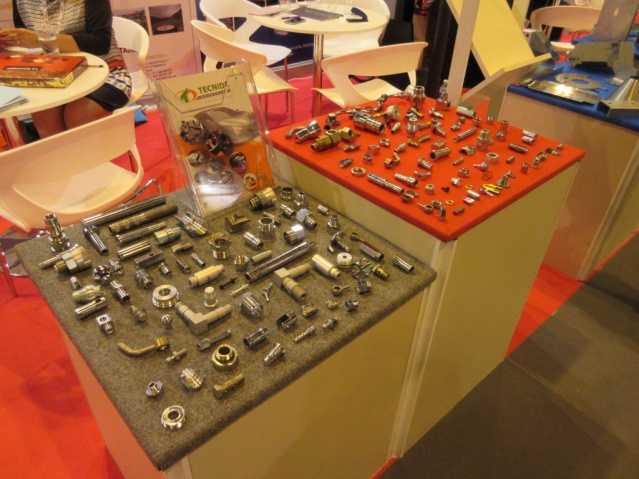 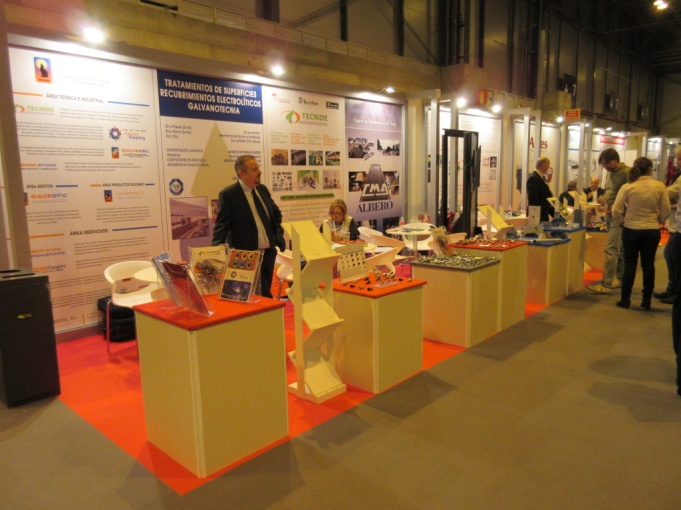 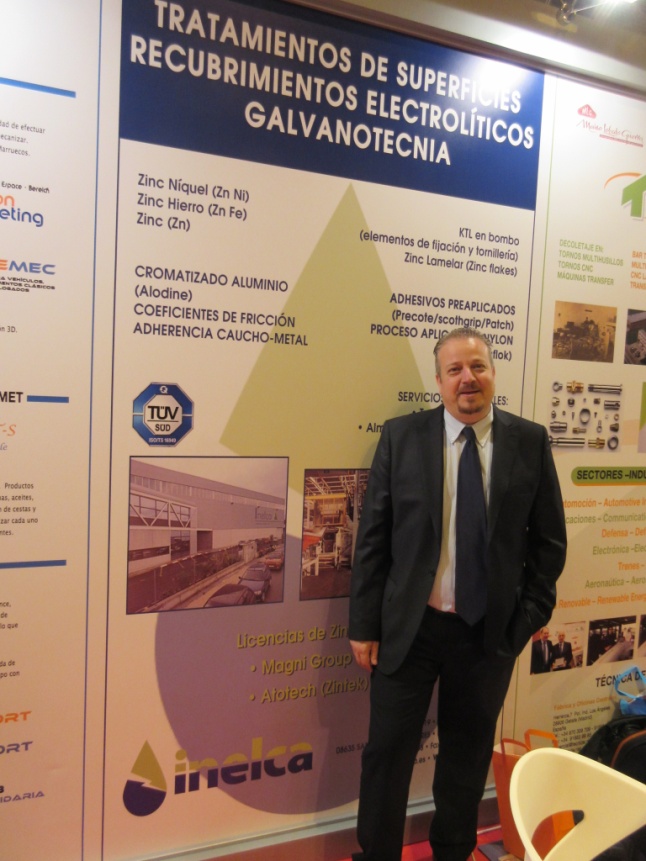 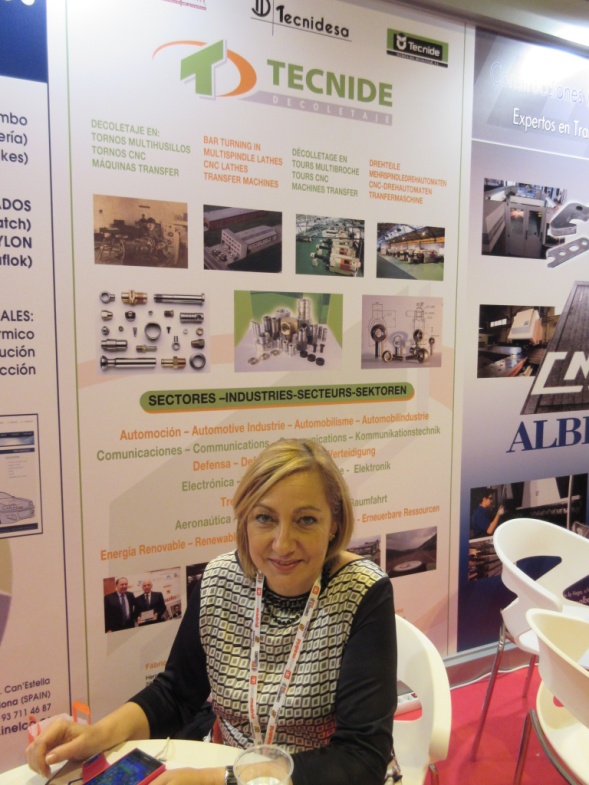 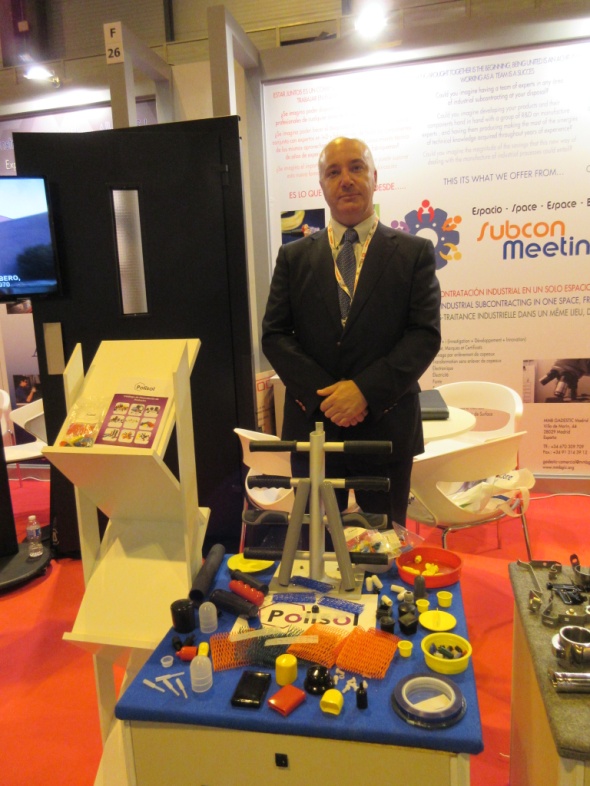 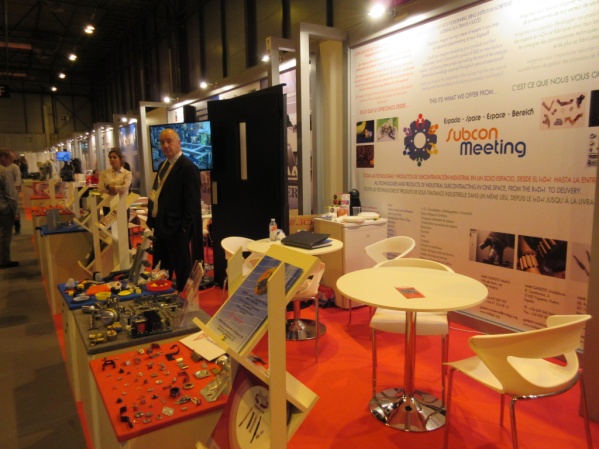 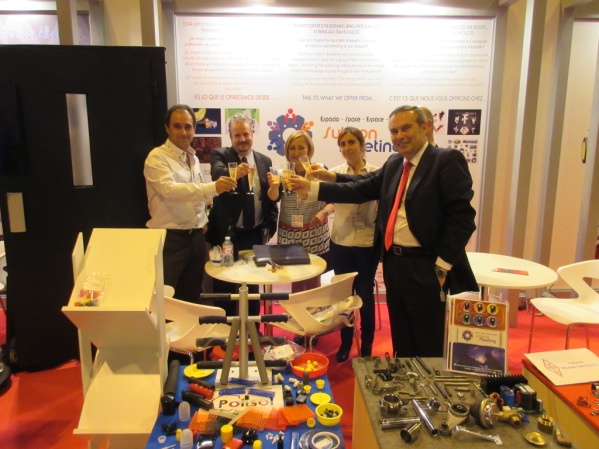 MUCHÍSIMAS GRACIAS DE PARTE DE TODO EL EQUIPO DE: